                Class 2 Home Learning for the week beginning 21st September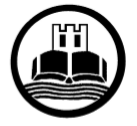 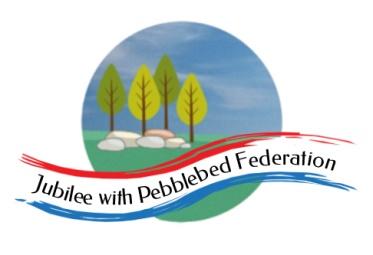 Spelling (30 mins)Email school if your child has forgotten their log in!Reading (30 mins)Writing (1 hour – 1hour 20 minutes)Maths (45 mins)Afternoon Project                            When finished each dayMonday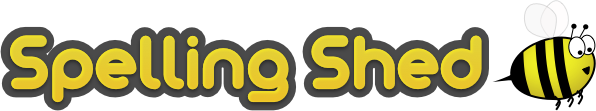 https://www.edshed.com/en-gb/login 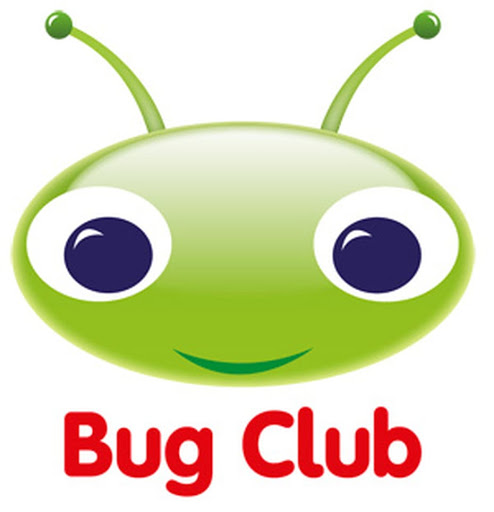 https://www.activelearnprimary.co.uk/login?c=0 Year 3https://classroom.thenational.academy/lessons/to-explore-simple-sentences-cmwp8rYear 4https://classroom.thenational.academy/lessons/to-explore-simple-and-compound-sentences-6hk3edThen, for both Year 3 and 4https://classroom.thenational.academy/lessons/to-listen-to-and-respond-to-a-story-6gvpad Year 5https://classroom.thenational.academy/lessons/to-explore-simple-and-compound-sentences-74r3crYear 6https://classroom.thenational.academy/lessons/to-explore-simple-and-compound-sentences-74tp8tThen, for both Year 5 and 6https://classroom.thenational.academy/lessons/to-identify-the-main-characters-and-the-setting-in-a-visual-narrative-c8w68t Warm up with 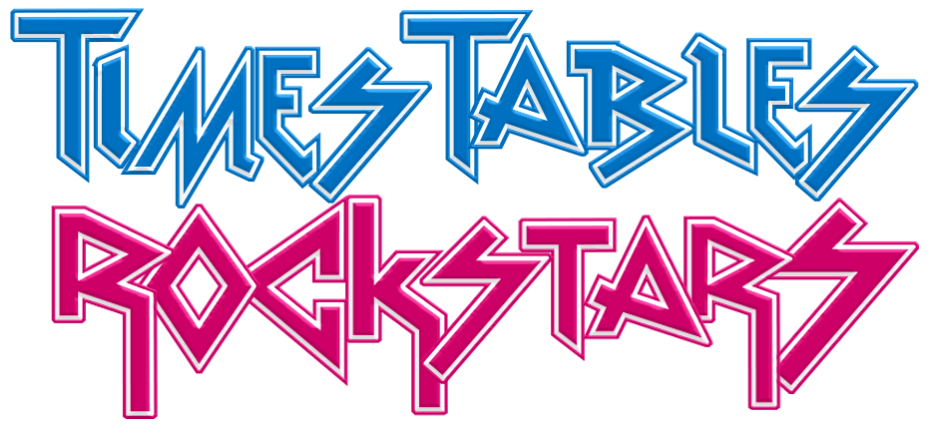 Contact school if you need a reminder of your login details!Children that do Maths with Class 1https://classroom.thenational.academy/lessons/sequencing-numbers-to-50-cmtkjt Year 3https://classroom.thenational.academy/lessons/partitioning-numbers-in-different-ways-cgw34dYear 4https://classroom.thenational.academy/lessons/finding-10-100-or-1000-more-than-a-given-number-cmu62cYear 5https://classroom.thenational.academy/lessons/identifying-the-place-value-of-the-digits-in-6-digit-numbers-6hh62cYear 6https://classroom.thenational.academy/lessons/estimating-and-rounding-contexts-6gw34dPEhttps://www.youtube.com/channel/UCLNV8D56t6RV0wbsPnbnYeAMondayhttps://www.edshed.com/en-gb/login https://www.activelearnprimary.co.uk/login?c=0 Year 3https://classroom.thenational.academy/lessons/to-explore-simple-sentences-cmwp8rYear 4https://classroom.thenational.academy/lessons/to-explore-simple-and-compound-sentences-6hk3edThen, for both Year 3 and 4https://classroom.thenational.academy/lessons/to-listen-to-and-respond-to-a-story-6gvpad Year 5https://classroom.thenational.academy/lessons/to-explore-simple-and-compound-sentences-74r3crYear 6https://classroom.thenational.academy/lessons/to-explore-simple-and-compound-sentences-74tp8tThen, for both Year 5 and 6https://classroom.thenational.academy/lessons/to-identify-the-main-characters-and-the-setting-in-a-visual-narrative-c8w68t Warm up with Contact school if you need a reminder of your login details!Children that do Maths with Class 1https://classroom.thenational.academy/lessons/sequencing-numbers-to-50-cmtkjt Year 3https://classroom.thenational.academy/lessons/partitioning-numbers-in-different-ways-cgw34dYear 4https://classroom.thenational.academy/lessons/finding-10-100-or-1000-more-than-a-given-number-cmu62cYear 5https://classroom.thenational.academy/lessons/identifying-the-place-value-of-the-digits-in-6-digit-numbers-6hh62cYear 6https://classroom.thenational.academy/lessons/estimating-and-rounding-contexts-6gw34dPEhttps://www.youtube.com/channel/UCLNV8D56t6RV0wbsPnbnYeAMondayhttps://www.edshed.com/en-gb/login https://www.activelearnprimary.co.uk/login?c=0 Year 3https://classroom.thenational.academy/lessons/to-explore-simple-sentences-cmwp8rYear 4https://classroom.thenational.academy/lessons/to-explore-simple-and-compound-sentences-6hk3edThen, for both Year 3 and 4https://classroom.thenational.academy/lessons/to-listen-to-and-respond-to-a-story-6gvpad Year 5https://classroom.thenational.academy/lessons/to-explore-simple-and-compound-sentences-74r3crYear 6https://classroom.thenational.academy/lessons/to-explore-simple-and-compound-sentences-74tp8tThen, for both Year 5 and 6https://classroom.thenational.academy/lessons/to-identify-the-main-characters-and-the-setting-in-a-visual-narrative-c8w68t Warm up with Contact school if you need a reminder of your login details!Children that do Maths with Class 1https://classroom.thenational.academy/lessons/sequencing-numbers-to-50-cmtkjt Year 3https://classroom.thenational.academy/lessons/partitioning-numbers-in-different-ways-cgw34dYear 4https://classroom.thenational.academy/lessons/finding-10-100-or-1000-more-than-a-given-number-cmu62cYear 5https://classroom.thenational.academy/lessons/identifying-the-place-value-of-the-digits-in-6-digit-numbers-6hh62cYear 6https://classroom.thenational.academy/lessons/estimating-and-rounding-contexts-6gw34dPEhttps://www.youtube.com/channel/UCLNV8D56t6RV0wbsPnbnYeAMondayhttps://www.edshed.com/en-gb/login https://www.activelearnprimary.co.uk/login?c=0 Year 3https://classroom.thenational.academy/lessons/to-explore-simple-sentences-cmwp8rYear 4https://classroom.thenational.academy/lessons/to-explore-simple-and-compound-sentences-6hk3edThen, for both Year 3 and 4https://classroom.thenational.academy/lessons/to-listen-to-and-respond-to-a-story-6gvpad Year 5https://classroom.thenational.academy/lessons/to-explore-simple-and-compound-sentences-74r3crYear 6https://classroom.thenational.academy/lessons/to-explore-simple-and-compound-sentences-74tp8tThen, for both Year 5 and 6https://classroom.thenational.academy/lessons/to-identify-the-main-characters-and-the-setting-in-a-visual-narrative-c8w68t Warm up with Contact school if you need a reminder of your login details!Children that do Maths with Class 1https://classroom.thenational.academy/lessons/sequencing-numbers-to-50-cmtkjt Year 3https://classroom.thenational.academy/lessons/partitioning-numbers-in-different-ways-cgw34dYear 4https://classroom.thenational.academy/lessons/finding-10-100-or-1000-more-than-a-given-number-cmu62cYear 5https://classroom.thenational.academy/lessons/identifying-the-place-value-of-the-digits-in-6-digit-numbers-6hh62cYear 6https://classroom.thenational.academy/lessons/estimating-and-rounding-contexts-6gw34dPEhttps://www.youtube.com/channel/UCLNV8D56t6RV0wbsPnbnYeAMondayhttps://www.edshed.com/en-gb/login https://www.activelearnprimary.co.uk/login?c=0 Year 3https://classroom.thenational.academy/lessons/to-explore-simple-sentences-cmwp8rYear 4https://classroom.thenational.academy/lessons/to-explore-simple-and-compound-sentences-6hk3edThen, for both Year 3 and 4https://classroom.thenational.academy/lessons/to-listen-to-and-respond-to-a-story-6gvpad Year 5https://classroom.thenational.academy/lessons/to-explore-simple-and-compound-sentences-74r3crYear 6https://classroom.thenational.academy/lessons/to-explore-simple-and-compound-sentences-74tp8tThen, for both Year 5 and 6https://classroom.thenational.academy/lessons/to-identify-the-main-characters-and-the-setting-in-a-visual-narrative-c8w68t Warm up with Contact school if you need a reminder of your login details!Children that do Maths with Class 1https://classroom.thenational.academy/lessons/sequencing-numbers-to-50-cmtkjt Year 3https://classroom.thenational.academy/lessons/partitioning-numbers-in-different-ways-cgw34dYear 4https://classroom.thenational.academy/lessons/finding-10-100-or-1000-more-than-a-given-number-cmu62cYear 5https://classroom.thenational.academy/lessons/identifying-the-place-value-of-the-digits-in-6-digit-numbers-6hh62cYear 6https://classroom.thenational.academy/lessons/estimating-and-rounding-contexts-6gw34dPEhttps://www.youtube.com/channel/UCLNV8D56t6RV0wbsPnbnYeAMondayhttps://www.edshed.com/en-gb/login https://www.activelearnprimary.co.uk/login?c=0 Year 3https://classroom.thenational.academy/lessons/to-explore-simple-sentences-cmwp8rYear 4https://classroom.thenational.academy/lessons/to-explore-simple-and-compound-sentences-6hk3edThen, for both Year 3 and 4https://classroom.thenational.academy/lessons/to-listen-to-and-respond-to-a-story-6gvpad Year 5https://classroom.thenational.academy/lessons/to-explore-simple-and-compound-sentences-74r3crYear 6https://classroom.thenational.academy/lessons/to-explore-simple-and-compound-sentences-74tp8tThen, for both Year 5 and 6https://classroom.thenational.academy/lessons/to-identify-the-main-characters-and-the-setting-in-a-visual-narrative-c8w68t Warm up with Contact school if you need a reminder of your login details!Children that do Maths with Class 1https://classroom.thenational.academy/lessons/sequencing-numbers-to-50-cmtkjt Year 3https://classroom.thenational.academy/lessons/partitioning-numbers-in-different-ways-cgw34dYear 4https://classroom.thenational.academy/lessons/finding-10-100-or-1000-more-than-a-given-number-cmu62cYear 5https://classroom.thenational.academy/lessons/identifying-the-place-value-of-the-digits-in-6-digit-numbers-6hh62cYear 6https://classroom.thenational.academy/lessons/estimating-and-rounding-contexts-6gw34dPEhttps://www.youtube.com/channel/UCLNV8D56t6RV0wbsPnbnYeAMondayhttps://www.edshed.com/en-gb/login https://www.activelearnprimary.co.uk/login?c=0 Year 3https://classroom.thenational.academy/lessons/to-explore-simple-sentences-cmwp8rYear 4https://classroom.thenational.academy/lessons/to-explore-simple-and-compound-sentences-6hk3edThen, for both Year 3 and 4https://classroom.thenational.academy/lessons/to-listen-to-and-respond-to-a-story-6gvpad Year 5https://classroom.thenational.academy/lessons/to-explore-simple-and-compound-sentences-74r3crYear 6https://classroom.thenational.academy/lessons/to-explore-simple-and-compound-sentences-74tp8tThen, for both Year 5 and 6https://classroom.thenational.academy/lessons/to-identify-the-main-characters-and-the-setting-in-a-visual-narrative-c8w68t Warm up with Contact school if you need a reminder of your login details!Children that do Maths with Class 1https://classroom.thenational.academy/lessons/sequencing-numbers-to-50-cmtkjt Year 3https://classroom.thenational.academy/lessons/partitioning-numbers-in-different-ways-cgw34dYear 4https://classroom.thenational.academy/lessons/finding-10-100-or-1000-more-than-a-given-number-cmu62cYear 5https://classroom.thenational.academy/lessons/identifying-the-place-value-of-the-digits-in-6-digit-numbers-6hh62cYear 6https://classroom.thenational.academy/lessons/estimating-and-rounding-contexts-6gw34dPEhttps://www.youtube.com/channel/UCLNV8D56t6RV0wbsPnbnYeATuesdayhttps://www.edshed.com/en-gb/login https://www.activelearnprimary.co.uk/login?c=0 Year 3 https://classroom.thenational.academy/lessons/to-explore-compound-sentences-6wt3jtYear 4https://classroom.thenational.academy/lessons/to-revise-our-understanding-of-simple-and-compound-sentences-65gkjeThen, for both Year 3 and 4https://classroom.thenational.academy/lessons/to-tell-a-story-from-memory-60uk2t Year 5 https://classroom.thenational.academy/lessons/to-explore-complex-sentences-70u66dYear 6https://classroom.thenational.academy/lessons/to-explore-complex-sentences-65j30cThen, for both Year 5 and 6https://classroom.thenational.academy/lessons/to-investigate-suffixes-past-and-present-tense-6nhkjc Warm up with Contact school if you need a reminder of your login details!Children that do Maths with Class 1https://classroom.thenational.academy/lessons/comparing-and-ordering-numbers-within-50-part-1-60r30t Year 3https://classroom.thenational.academy/lessons/rounding-2-and-3-digit-numbers-to-the-nearest-10-6gu3erYear 4https://classroom.thenational.academy/units/reasoning-with-4-digit-numbers-ffd2Year 5https://classroom.thenational.academy/lessons/comparing-6-digit-numbers-using-inequalities-6crkjeYear 6https://classroom.thenational.academy/lessons/strategies-for-addition-6njk4d HistoryUse the following links to find out about Roman entertainments and gladiators: Listen to radio progrmme:Roman entertainmentHistory - Ancient History in depth: Gladiators: Heroes of the Roman AmphitheatreLife of a GladiatorRoman GladiatorsHistory - Ancient History in depth: Gladiator: Dressed to Kill GameTuesdayhttps://www.edshed.com/en-gb/login https://www.activelearnprimary.co.uk/login?c=0 Year 3 https://classroom.thenational.academy/lessons/to-explore-compound-sentences-6wt3jtYear 4https://classroom.thenational.academy/lessons/to-revise-our-understanding-of-simple-and-compound-sentences-65gkjeThen, for both Year 3 and 4https://classroom.thenational.academy/lessons/to-tell-a-story-from-memory-60uk2t Year 5 https://classroom.thenational.academy/lessons/to-explore-complex-sentences-70u66dYear 6https://classroom.thenational.academy/lessons/to-explore-complex-sentences-65j30cThen, for both Year 5 and 6https://classroom.thenational.academy/lessons/to-investigate-suffixes-past-and-present-tense-6nhkjc Warm up with Contact school if you need a reminder of your login details!Children that do Maths with Class 1https://classroom.thenational.academy/lessons/comparing-and-ordering-numbers-within-50-part-1-60r30t Year 3https://classroom.thenational.academy/lessons/rounding-2-and-3-digit-numbers-to-the-nearest-10-6gu3erYear 4https://classroom.thenational.academy/units/reasoning-with-4-digit-numbers-ffd2Year 5https://classroom.thenational.academy/lessons/comparing-6-digit-numbers-using-inequalities-6crkjeYear 6https://classroom.thenational.academy/lessons/strategies-for-addition-6njk4d HistoryUse the following links to find out about Roman entertainments and gladiators: Listen to radio progrmme:Roman entertainmentHistory - Ancient History in depth: Gladiators: Heroes of the Roman AmphitheatreLife of a GladiatorRoman GladiatorsHistory - Ancient History in depth: Gladiator: Dressed to Kill GameTuesdayhttps://www.edshed.com/en-gb/login https://www.activelearnprimary.co.uk/login?c=0 Year 3 https://classroom.thenational.academy/lessons/to-explore-compound-sentences-6wt3jtYear 4https://classroom.thenational.academy/lessons/to-revise-our-understanding-of-simple-and-compound-sentences-65gkjeThen, for both Year 3 and 4https://classroom.thenational.academy/lessons/to-tell-a-story-from-memory-60uk2t Year 5 https://classroom.thenational.academy/lessons/to-explore-complex-sentences-70u66dYear 6https://classroom.thenational.academy/lessons/to-explore-complex-sentences-65j30cThen, for both Year 5 and 6https://classroom.thenational.academy/lessons/to-investigate-suffixes-past-and-present-tense-6nhkjc Warm up with Contact school if you need a reminder of your login details!Children that do Maths with Class 1https://classroom.thenational.academy/lessons/comparing-and-ordering-numbers-within-50-part-1-60r30t Year 3https://classroom.thenational.academy/lessons/rounding-2-and-3-digit-numbers-to-the-nearest-10-6gu3erYear 4https://classroom.thenational.academy/units/reasoning-with-4-digit-numbers-ffd2Year 5https://classroom.thenational.academy/lessons/comparing-6-digit-numbers-using-inequalities-6crkjeYear 6https://classroom.thenational.academy/lessons/strategies-for-addition-6njk4d HistoryUse the following links to find out about Roman entertainments and gladiators: Listen to radio progrmme:Roman entertainmentHistory - Ancient History in depth: Gladiators: Heroes of the Roman AmphitheatreLife of a GladiatorRoman GladiatorsHistory - Ancient History in depth: Gladiator: Dressed to Kill GameTuesdayhttps://www.edshed.com/en-gb/login https://www.activelearnprimary.co.uk/login?c=0 Year 3 https://classroom.thenational.academy/lessons/to-explore-compound-sentences-6wt3jtYear 4https://classroom.thenational.academy/lessons/to-revise-our-understanding-of-simple-and-compound-sentences-65gkjeThen, for both Year 3 and 4https://classroom.thenational.academy/lessons/to-tell-a-story-from-memory-60uk2t Year 5 https://classroom.thenational.academy/lessons/to-explore-complex-sentences-70u66dYear 6https://classroom.thenational.academy/lessons/to-explore-complex-sentences-65j30cThen, for both Year 5 and 6https://classroom.thenational.academy/lessons/to-investigate-suffixes-past-and-present-tense-6nhkjc Warm up with Contact school if you need a reminder of your login details!Children that do Maths with Class 1https://classroom.thenational.academy/lessons/comparing-and-ordering-numbers-within-50-part-1-60r30t Year 3https://classroom.thenational.academy/lessons/rounding-2-and-3-digit-numbers-to-the-nearest-10-6gu3erYear 4https://classroom.thenational.academy/units/reasoning-with-4-digit-numbers-ffd2Year 5https://classroom.thenational.academy/lessons/comparing-6-digit-numbers-using-inequalities-6crkjeYear 6https://classroom.thenational.academy/lessons/strategies-for-addition-6njk4d HistoryUse the following links to find out about Roman entertainments and gladiators: Listen to radio progrmme:Roman entertainmentHistory - Ancient History in depth: Gladiators: Heroes of the Roman AmphitheatreLife of a GladiatorRoman GladiatorsHistory - Ancient History in depth: Gladiator: Dressed to Kill GameTuesdayhttps://www.edshed.com/en-gb/login https://www.activelearnprimary.co.uk/login?c=0 Year 3 https://classroom.thenational.academy/lessons/to-explore-compound-sentences-6wt3jtYear 4https://classroom.thenational.academy/lessons/to-revise-our-understanding-of-simple-and-compound-sentences-65gkjeThen, for both Year 3 and 4https://classroom.thenational.academy/lessons/to-tell-a-story-from-memory-60uk2t Year 5 https://classroom.thenational.academy/lessons/to-explore-complex-sentences-70u66dYear 6https://classroom.thenational.academy/lessons/to-explore-complex-sentences-65j30cThen, for both Year 5 and 6https://classroom.thenational.academy/lessons/to-investigate-suffixes-past-and-present-tense-6nhkjc Warm up with Contact school if you need a reminder of your login details!Children that do Maths with Class 1https://classroom.thenational.academy/lessons/comparing-and-ordering-numbers-within-50-part-1-60r30t Year 3https://classroom.thenational.academy/lessons/rounding-2-and-3-digit-numbers-to-the-nearest-10-6gu3erYear 4https://classroom.thenational.academy/units/reasoning-with-4-digit-numbers-ffd2Year 5https://classroom.thenational.academy/lessons/comparing-6-digit-numbers-using-inequalities-6crkjeYear 6https://classroom.thenational.academy/lessons/strategies-for-addition-6njk4d HistoryUse the following links to find out about Roman entertainments and gladiators: Listen to radio progrmme:Roman entertainmentHistory - Ancient History in depth: Gladiators: Heroes of the Roman AmphitheatreLife of a GladiatorRoman GladiatorsHistory - Ancient History in depth: Gladiator: Dressed to Kill GameTuesdayhttps://www.edshed.com/en-gb/login https://www.activelearnprimary.co.uk/login?c=0 Year 3 https://classroom.thenational.academy/lessons/to-explore-compound-sentences-6wt3jtYear 4https://classroom.thenational.academy/lessons/to-revise-our-understanding-of-simple-and-compound-sentences-65gkjeThen, for both Year 3 and 4https://classroom.thenational.academy/lessons/to-tell-a-story-from-memory-60uk2t Year 5 https://classroom.thenational.academy/lessons/to-explore-complex-sentences-70u66dYear 6https://classroom.thenational.academy/lessons/to-explore-complex-sentences-65j30cThen, for both Year 5 and 6https://classroom.thenational.academy/lessons/to-investigate-suffixes-past-and-present-tense-6nhkjc Warm up with Contact school if you need a reminder of your login details!Children that do Maths with Class 1https://classroom.thenational.academy/lessons/comparing-and-ordering-numbers-within-50-part-1-60r30t Year 3https://classroom.thenational.academy/lessons/rounding-2-and-3-digit-numbers-to-the-nearest-10-6gu3erYear 4https://classroom.thenational.academy/units/reasoning-with-4-digit-numbers-ffd2Year 5https://classroom.thenational.academy/lessons/comparing-6-digit-numbers-using-inequalities-6crkjeYear 6https://classroom.thenational.academy/lessons/strategies-for-addition-6njk4d HistoryUse the following links to find out about Roman entertainments and gladiators: Listen to radio progrmme:Roman entertainmentHistory - Ancient History in depth: Gladiators: Heroes of the Roman AmphitheatreLife of a GladiatorRoman GladiatorsHistory - Ancient History in depth: Gladiator: Dressed to Kill GameWednesdayhttps://www.edshed.com/en-gb/login https://www.activelearnprimary.co.uk/login?c=0 Year 3 https://classroom.thenational.academy/lessons/to-revise-compound-sentences-c4t3jdYear 4https://classroom.thenational.academy/lessons/to-explore-complex-sentences-68wp8cThen, for both Year 3 and 4https://classroom.thenational.academy/lessons/to-explore-the-main-moods-in-the-story-61k3acYear 5 https://classroom.thenational.academy/lessons/to-revise-complex-sentences-cct34cYear 6https://classroom.thenational.academy/lessons/to-explore-relative-clauses-65k30cThen, for both Year 5 and 6https://classroom.thenational.academy/lessons/to-explore-simple-sentences-cmwp8r Warm up with Contact school if you need a reminder of your login details!Children that do Maths with Class 1https://classroom.thenational.academy/lessons/comparing-and-ordering-numbers-within-50-part-2-70vkjc Year 3https://classroom.thenational.academy/lessons/finding-all-possible-numbers-that-could-have-been-rounded-to-a-multiple-of-ten-crrp8cYear 4https://classroom.thenational.academy/lessons/finding-the-odd-one-out-75j36rYear 5https://classroom.thenational.academy/lessons/ordering-and-comparing-6-digit-numbers-using-number-lines-cmw3crYear 6https://classroom.thenational.academy/lessons/strategies-for-subtraction-6mv32dComplete History investigation from yesterday and PSHE 30 minshttps://us8.campaign-archive.com/?u=57437507f4a3aad76843b6d9e&id=1c0182708e&e=4dab1b9d9cResponsibility SongThursdayhttps://www.edshed.com/en-gb/login https://www.activelearnprimary.co.uk/login?c=0 Year  3 https://classroom.thenational.academy/lessons/to-explore-complex-sentences-60t66cYear  4https://classroom.thenational.academy/lessons/to-develop-understanding-of-complex-sentences-crtparThen, for both Year  3 and 4https://classroom.thenational.academy/lessons/to-use-the-past-tense-ed-6xhp6d Year 5 https://classroom.thenational.academy/lessons/to-explore-relative-clauses-6xjp4cYear 6https://classroom.thenational.academy/lessons/to-explore-fronted-adverbials-71h64tThen, for both Year 5 and 6https://classroom.thenational.academy/lessons/to-sequence-and-retell-the-opening-6nhked Warm up with Contact school if you need a reminder of your login details!Children that do Maths with Class 1https://classroom.thenational.academy/lessons/counting-in-twos-and-fives-chhkad Year 3https://classroom.thenational.academy/lessons/rounding-2-and-3-digit-numbers-to-the-nearest-100-ctgparYear 4https://classroom.thenational.academy/lessons/applying-and-consolidating-reasoning-with-4-digit-numbers-64t30dYear 5https://classroom.thenational.academy/units/reasoning-with-large-whole-numbers-2bf7Year 6https://classroom.thenational.academy/lessons/applying-addition-and-subtraction-74tp2dSciencehttps://classroom.thenational.academy/units/raw-and-synthetic-materials-9f9ehttps://classroom.thenational.academy/lessons/what-is-a-synthetic-material-74wk8cFridayhttps://www.edshed.com/en-gb/login https://www.activelearnprimary.co.uk/login?c=0 Year 3 https://classroom.thenational.academy/lessons/to-explore-complex-sentences-c8r34rYear 4 https://classroom.thenational.academy/lessons/to-develop-our-understanding-of-simple-compound-and-complex-sentences-ccvketThen, for both Year 3 and 4 https://classroom.thenational.academy/lessons/to-make-inferences-based-on-what-is-said-and-done-6nk62t Year 5 https://classroom.thenational.academy/lessons/to-develop-knowledge-of-relative-clauses-6mu6aeYear 6https://classroom.thenational.academy/lessons/to-explore-non-finite-subordinate-clauses-crtkgrThen, for both Year 5 and 6https://classroom.thenational.academy/lessons/to-develop-a-rich-understanding-of-words-associated-with-night-time-60r3gc Warm up with Contact school if you need a reminder of your login details!Children that do Maths with Class 1https://classroom.thenational.academy/lessons/counting-in-twos-fives-and-tens-65k34d Year 3https://classroom.thenational.academy/lessons/applying-place-value-knowledge-to-problem-solving-71jketYear 4https://classroom.thenational.academy/lessons/number-names-c5j6cd Year 5https://classroom.thenational.academy/lessons/solving-problems-involving-place-value-and-rounding-c9k66dYear 6https://classroom.thenational.academy/lessons/addition-and-subtraction-problems-c4vpacFrenchFrench for Beginners - "How are you?" - How to ask and how to answer!Don’t forget, you need to practise what you have learned, so try to find some people to practise with! REhttps://classroom.thenational.academy/lessons/how-does-dharma-influence-how-hindus-live-6wr66eReligious Studies KS2: The cycle of birth, death and rebirthMusic Primary Music KS2: Romans - 4. Oh, the strata of society